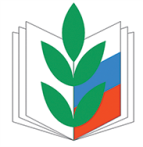 ПРОФСОЮЗ РАБОТНИКОВ НАРОДНОГО ОБРАЗОВАНИЯ И НАУКИ РОССИЙСКОЙ ФЕДЕРАЦИИЗАБАЙКАЛЬСКАЯ КРАЕВАЯ ОРГАНИЗАЦИЯПРЕСС-РЕЛИЗ 672000, г. Чита, ул. Ленина, 90, а/я 54Тел./факс: (3022) 26-44-75                  e-mail: obkom.chita@mail.ruПримите участие в конкурсе "Профсоюзный репортёр"!Конкурс "Профсоюзный репортёр" на лучшую публикацию в газете "Мой Профсоюз" проводится в рамках  Года профсоюзного PR-движения.Участниками могут стать не только профессиональные журналисты региональных СМИ, но и профсоюзные активисты, студенты, школьники и их родители.Организаторы конкурса - Издательский дом "Учительская газета" и Общероссийский Профсоюз образования.Конкурс проводится по номинациям:1. Лучшее интервью.
2. Лучший очерк.
3. Лучший специальный репортаж.
4. Лучшая статья о деятельности образовательной и (или) профсоюзной организации.
5. Лучшая заметка, описывающая новации в профсоюзной деятельности.Сроки: Материалы принимаются с 1 февраля по 1 ноября 2017 года включительно по электронной почте prof.reporter2017@gmail.com.Награждение: Каждый участник конкурса получит электронный сертификат. А победители в номинациях - дипломы и денежные призы.Положение о конкурсе прилагается. Его можно найти и на страницах газеты «Мой профсоюз» и на сайте Профсоюза http://www.eseur.ru. Материалы принимаются до 1 ноября включительно по электронной почте prof.reporter2017@gmail.com.Пресс-центр крайкома Профсоюза 8(3022) 32-58-53